TEXAS DEPARTMENT OF HOUSING AND COMMUNITY AFFAIRS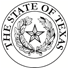 Tenant File Checklist{Insert Property Name}Tenant Name: ______________________		Unit #: ___________NOTE: Developments with files that do not contain a 3rd and 4TH section are encouraged to place such items in a separate file or behind section 2.Developments are also encouraged to place a color page or file divider in between certification periods.Section 1Section 2Tenant File ChecklistIncome Certification (IC, HUD 50059, RD 3560-8)Rental Application(s)Tenant Release & Consent FormCalculation WorksheetChild Support DocumentationUnemployment Affidavit (if applicable)Zero Income Certification (if applicable)Income VerificationsClarifications (if applicable)Asset VerificationsStudent Verifications Special Needs CertificationLive-in Aide Certification and Verification (if applicable)Tenant Rights & Resources Acknowledgement pageRental CriteriaBackground Screening ReportRecertification-  Place on top of previous certificationAnnual Eligibility CertificationOrFull Certification (Placed in the same order as above)Housing Contract (1st page only)Lease ContractAffordable Housing Addendum (if applicable)All other applicable Addendum (s) and policiesRenewal Lease- Place on top of previous leaseHousing Contract (1st page only)Lease ContractAffordable Housing Addendum (if applicable)All other applicable Addendum (s) and policiesSection 3Section 4All Housing Authority Correspondence – Request for Tenancy Approval, Section 8 Inspection, etc. Rent portion changes are filed on top of the lease contract.Tenant correspondence-such as Lease Violations, Eviction Hold Off Agreements, Resident Letters, Recert/Renewal Notices, Conversation Logs, etc